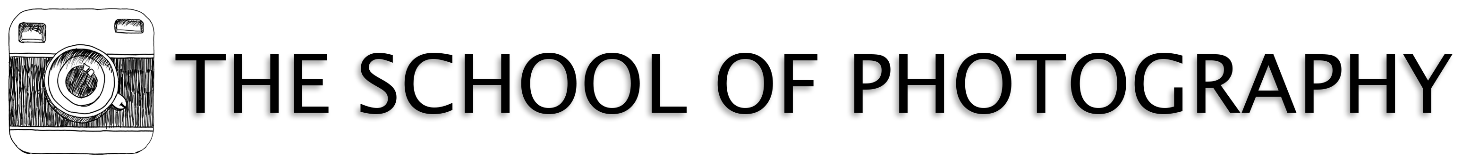 Purchase Form – Photography for SchoolsPlease email completed form to the details below*School Details*Finance department details (who should the invoice be sent to?).Your purchase order number (if applicable)* Lead contact details (Not finance dept.) Normally Head of Photography or another teacher.* Total amount of enrolments you requireNotes (optional)*required fieldsBy booking you agree to our Terms and Conditions and Privacy PolicyName:Address:Phone Number:Name:Email:Name:Email:Job title/Subject: